Country Lake Homeowners’ Association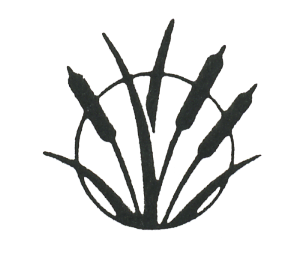 Community Center Rental RulesThe Community Center is available to residents only for rental. Non-residents are restricted from renting the facility.  Residents must be present at all social gatherings for which the facility is reserved.  Residents reserving the facility for gatherings who are not present for the function will forfeit their opportunity to reserve the facility for a period of one year.Residents must be current on their homeowner’s dues in order to rent the facility.  The Community Center is available for rental between the hours of 10 AM and 12 PM. (extended hours must have Board approval).A NON-REFUNDABLE usage fee of $300 and a refundable security deposit of $250 are required to reserve the facility.  The Community Center Rental Agreement and checklist must be signed before the reservation is accepted.  The Community Center is not available for rental for entrepreneurial (for profit) functions.  Non-profit functions are acceptable within the established guidelines.  For information on availability of dates for rental, and/or to request a rental contract, call 770/461-5659 or email CountryLake@CountryLakeHOA.com 